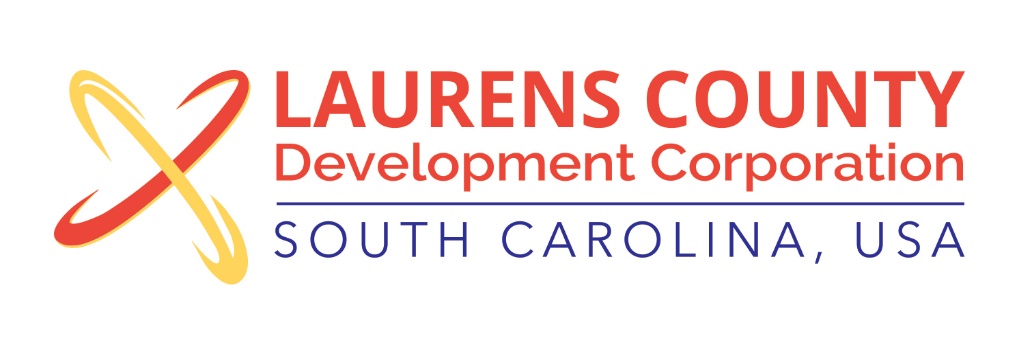 Annual Meeting Tuesday, January 17, 20174:00 PMMusgrove Mill Golf ClubMEETING AGENDAWelcome – Jeff Field, ChairmanIntroduction of Guest Speaker – Jonathan Coleman, Executive Director South Carolina 2016 in Review – Nelson Lindsay, Global Business Dev., SCDOCLaurens County 2016 in Review – Jonathan Coleman, Executive DirectorQuestions Adjourn to Reception